НАШИ ДЕЛА                                                                                    «НАВИГАТОР»8-е Марта - это праздник     мам, бабушек, сестер, одноклассниц и, конечно, преподавателей (ведь большинство из них - женщины). Поэтому накануне международного женского дня в нашей  школе  проводился  праздничный концерт, участниками  которого  были  и  члены  д/о  «Навигатор».  Классный  руководитель  С.Н. Мантрова  вместе  со  своим 4В  классом  показали  веселую  сценку. Дети  пели душевные   песни о  мамах.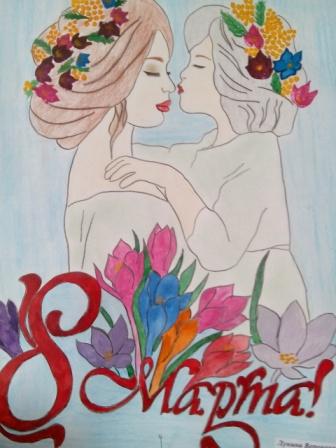   Все  преподаватели  начальных  классов    подготовили   специальные тематические  классные  часы,  пригласили  родителей.  В  коллективах  прошли  праздники для девочек: поздравив мам, бабушек,учителей, и сами приняли  поздравления от одноклассников.      Например, интересное, яркое    мероприятие    провела   классный руководитель   4Б класса  Жулева  Н.А. По традиции ученики поздравили всех приглашённых  мам и бабушек, девочек и девушек, учителей с женским днём 8 марта. Затем  звучали песни и частушки. Девочки   и  мальчики порадовали зрителей весёлой шуточной  сценкой,  зажигательными  частушками  для девочек. 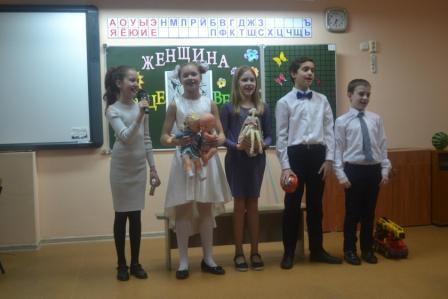 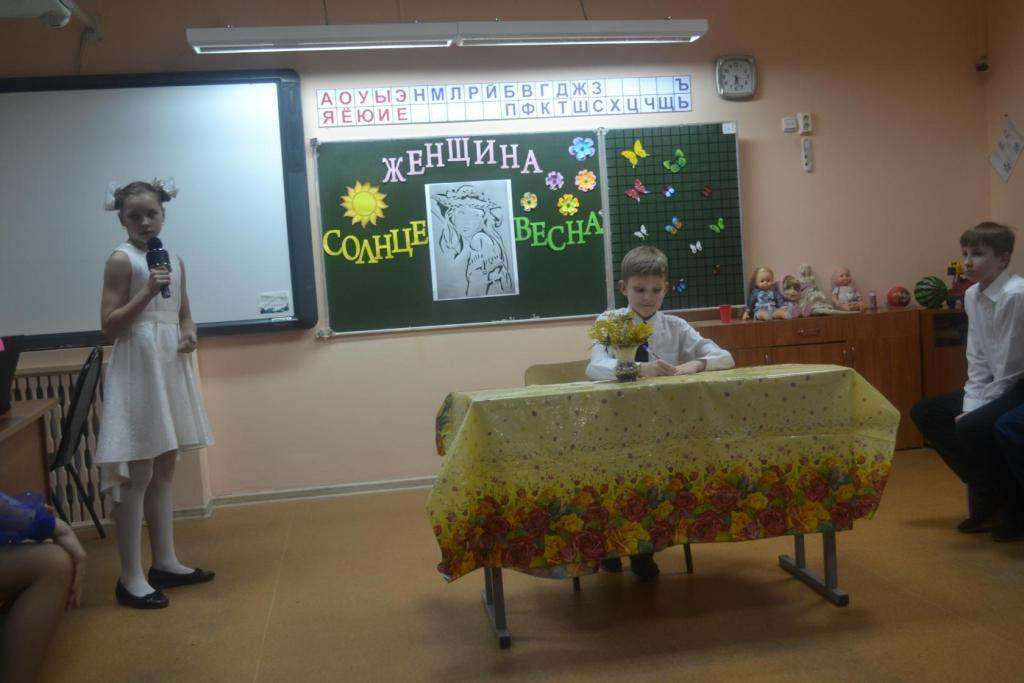 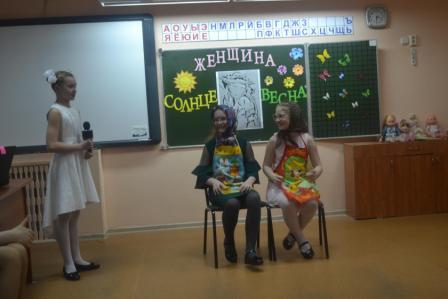 4В вместе  с родителями  на  память                                           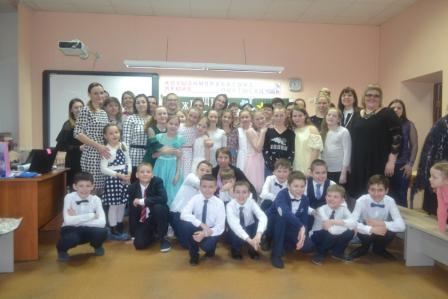 Очень  весело  и задорно  прошла  конкурсная  программа к 8 Марта  и во  2 А классе(учитель Витязева  С.Н.). Поздравления, конкурсы, шутки, игры, песни -  всё было на  этом  мероприятии. Смех  и веселье  раздавались  из этого класса.  Надолго  запомнится  этот  праздник  и детям,  и родителям  2А  класса. 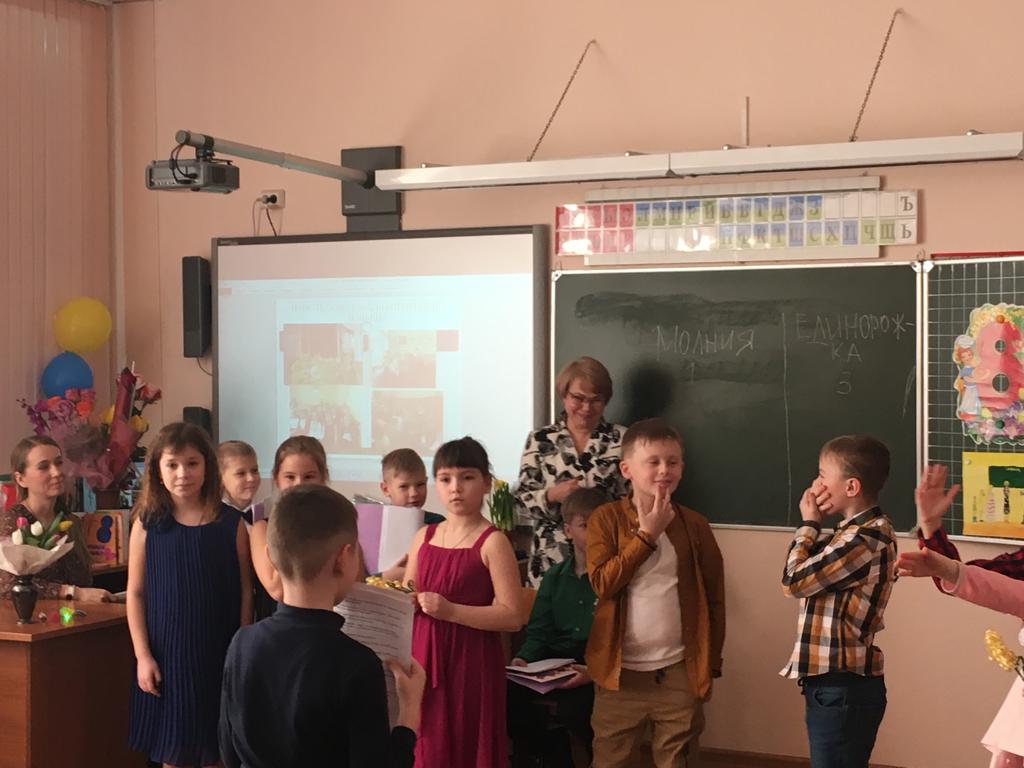 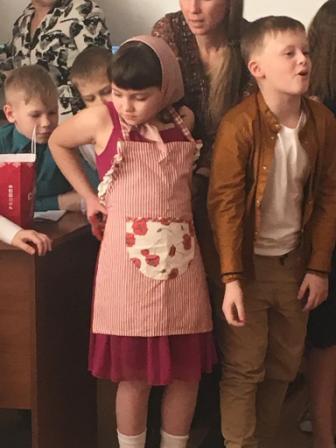  Школьная  газета  «Лучик»  в  эти  дни     тоже  посвящена             Международному  женскому  дню 8  Марта.   Классный  руководитель   1А  класса   И. В. Духанина  вместе  с детьми приготовили  интересный  весенний материал, посвящённый  весне  и женщине. Большое  спасибо! 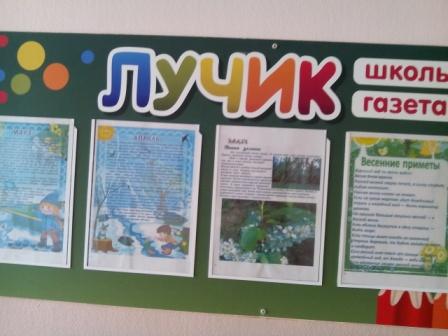 А  также  по традиции  в детской  организации «Навигатор»  был  организован  конкурс  творческих  работ, посвящённый 8  Марта. Разнообразие  рисунков, поздравительных  открыток, плакатов  увидела  вся  школа. Активное  участие  приняли  дети  1-  6  классов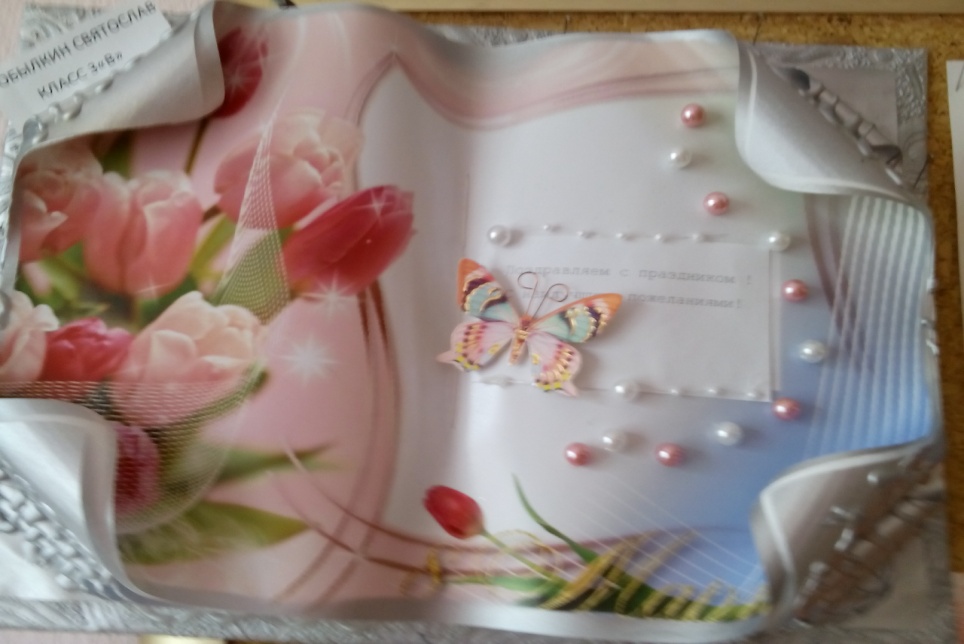 Лучшая творческая  работа  (Бобылкин  Святослав, 3В  кл.)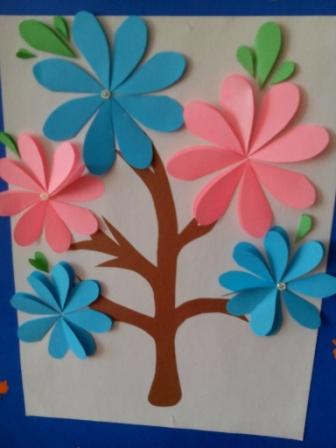 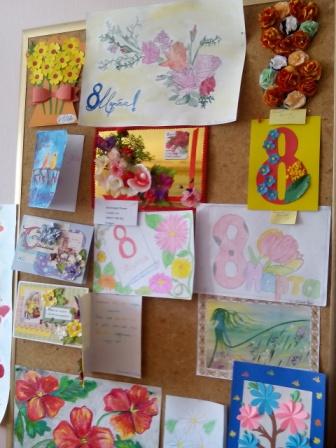 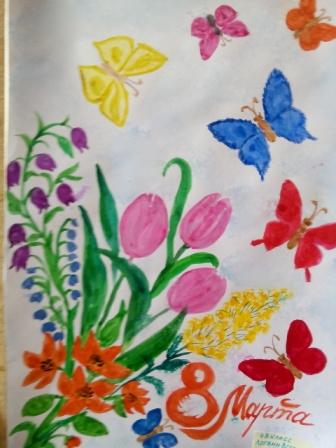 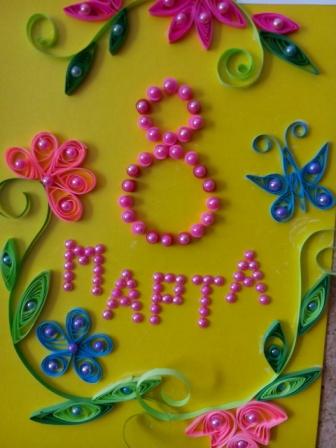 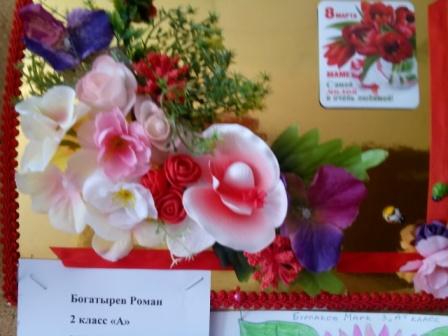 